How to make a revolting sandwichIngredients:               Equipment you will need:Method- 2 slices of brown bread – with the crusts on!- 1 butter knife- 1 sharp knife- Squirty cream- 1 plate- Tomato Ketchup- ½ an apple- 1 slice of cheese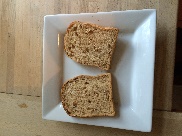 First, place two slices of bread on the plate.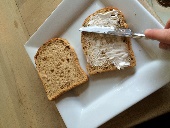 Next, squirt the cream onto one slice of bread and spread everywhere.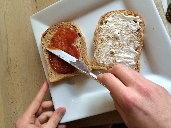 Spread tomato ketchup on the other slice of bread.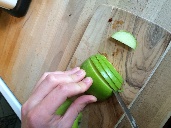 Chop apple into thin strips.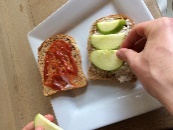 Place the apple on top of the cream.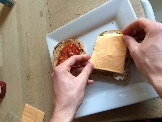 Cover the apple with a slice of cheese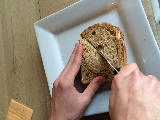 Finally, put the slices of bread together and cut the sandwich in half using a knife.